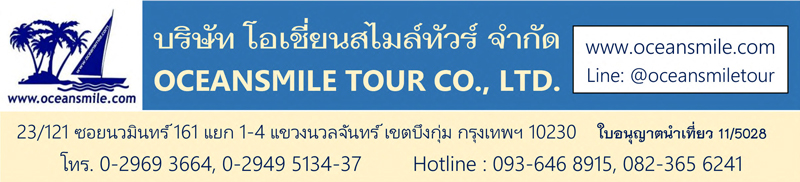 [Kazak195-3U] ซินเจียง– อัลมาตี้ ใบไม้เปลี่ยนสี เที่ยว 2 ประเทศที่ไม่เหมือนใครทะเลสาบไซลีมู ชารีนแคนยอน วิหารเซนคอฟ Shymbulak Ski หมู่บ้านคาจั่นฉี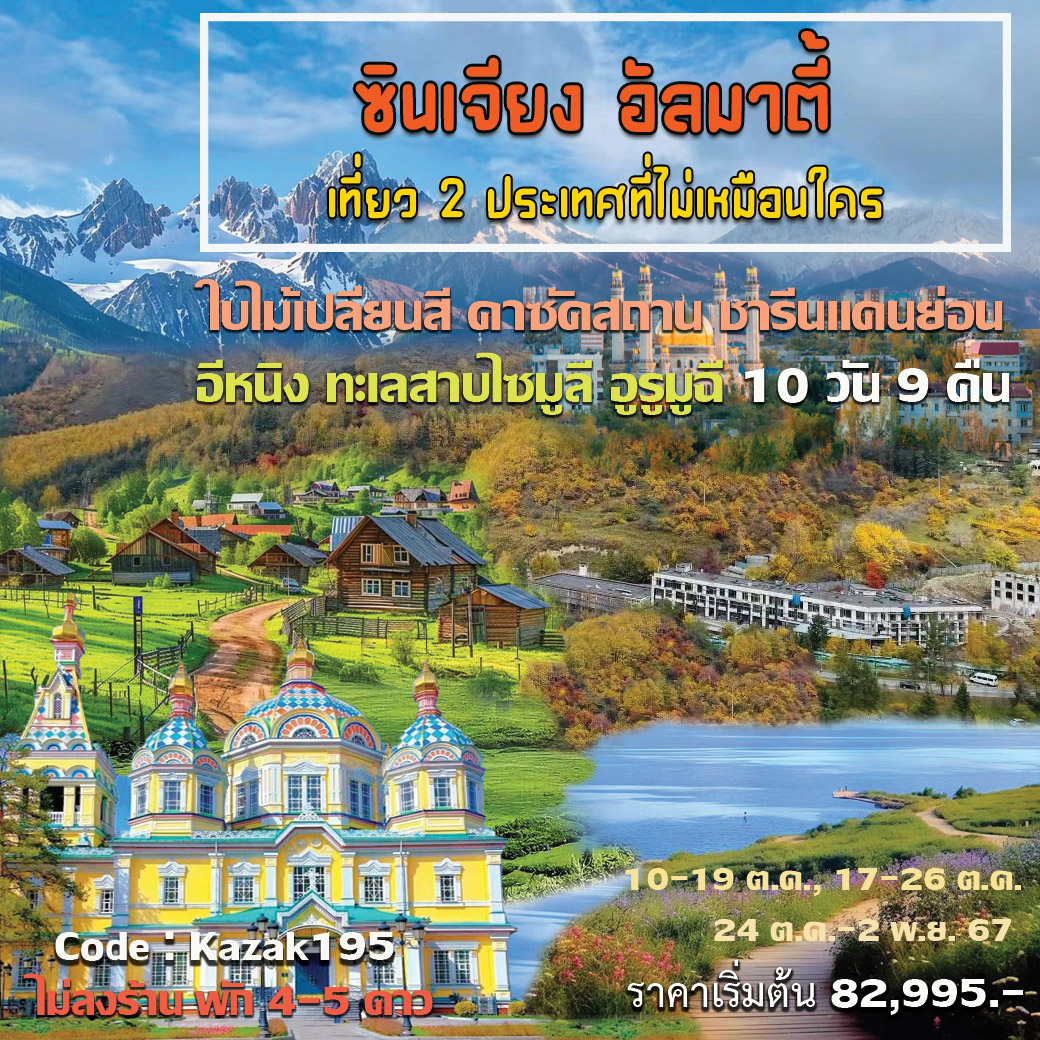 • เปิดเส้นทางสายใหม่ จีน-คาซัคสถาน เที่ยว 2 ประเทศ อี้หนิง ซินเจียง – อัลมาตี้ ใบไม้เปลี่ยนสี• เที่ยว 2 ประเทศ อี้หนิง ซินเจียง ประเทศจีน และ เมืองอัลมาตี้ ประเทศคาซัคสถาน จากเมืองอี้หนิงไปด่าน Khorgos ด่านชายแดนจีน-คาซัคสถาน (ระยะทาง 108 กิโลเมตร) หรือ จากเมืองอี้หนิงไปด่าน dulata port (ระยะทาง 75 กิโลเมตร)• ชม ชารีนแคนยอน แกรนด์แคนย่อนที่ใหญ่อันดับ 2 ของโลกรองจากอเมริกา• ชม เมืองอัลมาตี้ เมืองที่ใหญ่ที่สุดในประเทศคาซัคสถานและเป็นศูนย์กลางทางเศรษฐกิจของประเทศ• นั่งกระเช้า สู่ ชิมบูลัก (Shymbulak Ski Resort) อยู่ในเทือกเขา Zailiuskiy Alwatau• ชม ทะเลสาบไซลี่มู่ ที่ทอดตัวอยู่ในวงล้อมของเทือกเขาเทียนซาน อยู่ท่ามกลางทุ่งหญ้าและภูเขาหิมะ• ชม หมู่บ้านคาจั่นฉี เป็นหมู่บ้านของชาวพื้นเมืองที่อาคารบ้านเรือนทาด้วยสีน้ำเงิน• เที่ยวไม่ซ้ำทางเดิม เข้าด่าน Horgos – ออกด่าน dulata port / พักโรงแรมคาซัคสถาน 4 คืนและประเทศจีน 5 คืน• อาหารดี - โรงแรมระดับ 4 ดาว – บินกลางวัน เสฉวนแอร์ไลน์• ไม่ลงร้านช้อป – ร้านยา มีเวลาเที่ยวเต็มที่ ไม่มีขาย Option – ไม่เก็บเงินเพิ่มราคาทัวร์วันแรก : สนามบินสุวรรณภูมิ – เฉิงตู15.30 น.	พร้อมกันที่ สนามบินสุวรรณภูมิ อาคารผู้โดยสารชั้น 4 ประตู 9 เคาน์เตอร์ U - Sichuan Airlines เจ้าหน้าที่คอยอำนวยความสะดวกด้านสัมภาระและเอกสารการเดินทาง (กระเป๋าโหลดท่านละ 1 ใบ น้ำหนัก 23 กิโลกรัม)18.05 น.	ออกเดินทางสู่ นครเฉิงตู มณฑลเสฉวน โดยสายการบิน Sichuan Airlines - 3U 3936 (มีบริการอาหารบนเครื่อง)22.10 น.	ถึง ท่าอากาศยานเทียนฟู่ นครเฉิงตู เมืองหลวงของมณฑลเสฉวน (เวลาประเทศจีนเร็วกว่าประเทศไทย 1 ชั่วโมง) หลังจากผ่านพิธีการตรวจคนเข้าเมืองแล้ว นำท่านเดินทางเข้าที่พัก พักผ่อนกันตามอัธยาศัย (พัก Joyhub Cheer Hotel หรือระดับ 4 ดาว โรงแรมอยู่ที่สนามบิน)วันที่สอง : เฉิงตู – อูรูมูฉี – ขุยถุน – 3U 6513 (11.25-15.00) 08.00 น.	บริการอาหารเช้าที่โรงแรม (1) หลังอาหารพักผ่อน จากนั้นนำท่านเช็คอินสัมภาระ เตรียมออกเดินทางต่อ11.25 น.	ออกเดินทางสู่ เมืองอูรูมูฉี โดยสายการบิน Sichuan Airlines - 3U 6513 (มีบริการอาหารบนเครื่อง)15.00 น.	ถึง ท่าอากาศยานอูรูมูฉี เขตปกครองตนเองซินเจียง เมืองอูรูมูฉี ชื่อเดิมว่า ซีเฉิง แปลว่า เมืองทางตะวันตก ตั้งอยู่ทางตะวันตกเฉียงเหนือของประเทศจีน เป็นพื้นที่เขตปกครองที่ใหญ่ที่สุด เป็นเมืองที่ได้รับสมญานามว่า “ดินแดนแห่งทุ่งหญ้าอันสวยงาม” เป็นเมืองหลวงของเขตปกครองตนเองซินเจียง นำท่านเดินทางสู่ เมืองขุยถุน ผ่านเข้าเขตทะเลทราย ชมวิวทิวทัศน์ระหว่างทาง19.00 น.    	บริการอาหารเย็นที่ภัตตาคาร (2) หลังอาหารพักผ่อน (พัก Hao Feng Hotel หรือระดับ 4 ดาว)วันที่สาม : ขุยถุน - ทะเลสาบไซลีมู – The Guozigou Bridge –เมืองฮอร์กอส08.00 น.    	บริการอาหารเช้าที่โรงแรม (3) หลังอาหารนำท่านเดินทางสู่ ทะเลสาบไซลีมู (Sayram หรือ Sailimu Lake) เป็นทะเลสาบที่ทอดตัวอยู่ในวงล้อมของเทือกเขาเทียนซานด้านตะวันตกเฉียงเหนือ ตั้งอยู่บนความ สูง 2,073 เมตรจากระดับน้ำทะเล เป็นทะเลสาบที่มีขนาดใหญ่ที่สุดในซินเจียง เกิดจากการบิดตัวของแนวเทือกเขาหิมาลัย ทำให้บริเวณนี้มีการยุบตัวและเกิดเป็นทะเลสาบเมื่อ 70 ล้านปีก่อน ระดับน้ำในทะเลสาบไซลีมูคงที่ตลอด 50 ปีที่ผ่านมา ชมวิวและชมสีสันสวยงามของน้ำสีฟ้าตัดกับท้องฟ้าสีสดใสและทุ่งหญ้าเขียวขจีมีดอกไม้หลายหลายชนิดหลากสีสันขึ้นอยู่ทั่วไป มีป่าสนเขาขึ้นเรียงราย ให้ท่านอิสระถ่ายรูปตามอัธยาศัยกับวิวทิวทัศน์สวยๆของ ทะเลสาบไซลีมู หรือสมญานามว่า“ทะเลสาบสรวงสวรรค์” (รวมรถอุทยาน) 12.00 น.   	บริการอาหารที่ภัตตาคาร (4) หลังอาหารนำท่านเดินทางสู่ เมืองฮอร์กอส (Khorgos) เมืองชายแดนประเทศคาซัคสถาน แปลว่า "สถานที่ที่อูฐผ่านไป" ในภาษามองโกเลีย และ "สถานที่ความมั่งคั่ง" ในภาษาคาซัค เป็นเมืองอยู่บนเส้นทางสายไหมเหนือมาตั้งแต่สมัยโบราณ ปัจจุบันเป็นเมืองเขตพัฒนาเศรษฐกิจและเมืองท่องเที่ยวที่เชื่อมต่อกับประเทศคาซัคสถาน ประตูจีน-ยุโรป นำท่านเดินทางผ่าน หุบผาโตรกกวอจื่อโกว Fruit Gully หุบเขาที่อยู่ท่ามกลางวงล้อมของขุนเขาสูงและลำสายน้ำกั้นกลาง ข้ามสะพาน The Guozigou Bridge ชมทุ่งหญ้าเขียวขจีและสวนผลไม้ เป็นแหล่งปลูกแอปเปิ้ลป่ารสอร่อยที่ขึ้นชื่อ19.00 น.   	บริการอาหารเย็นที่ภัตตาคาร (5) หลังอาหารพักผ่อน (พัก YI Jin Hotel Khorgos หรือระดับ 4 ดาว)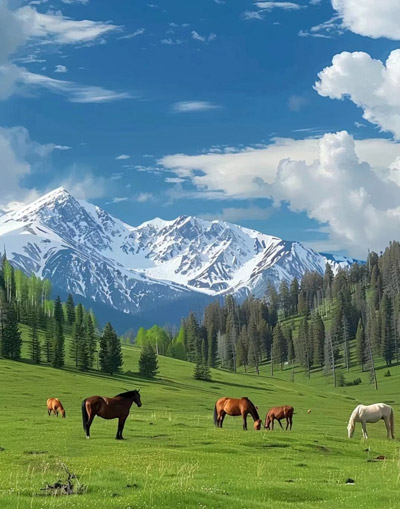 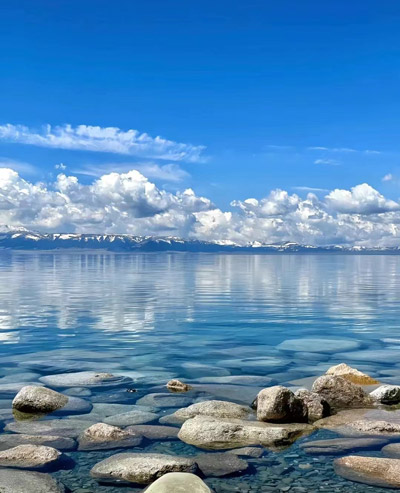 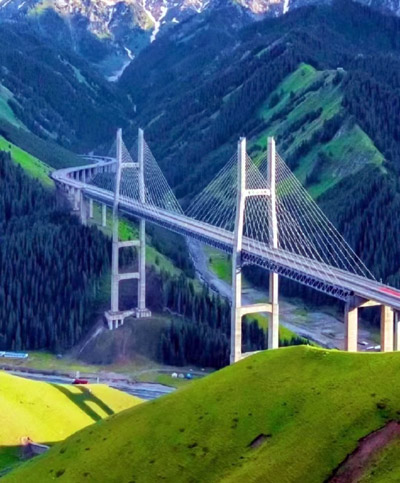 วันสี่ : ด่าน Khorgos – คาซัคสถาน - ชารีนแคนยอน (Charyn Canyon) – เมืองอัลมาตี้08.00 น.	บริการอาหารเช้าที่โรงแรม (6) หลังอาหารนำท่านผ่าน ด่าน Horgos National Gate ชายแดนจีน-คาซัคสถาน ผ่านแดน ตม.จีน-คาซัค เปลี่ยนรถเป็นรถบัสของคาซัคสถาน (ด่านตม.จีน เปิดเวลา 11.00-21.00 น. และด่านตม.คาซัคสถาน เปิดเวลา 08.00-18.00 น. เวลาของประเทศคาซัคสถานช้ากว่าเวลาประเทศจีน 3 ชั่วโมง) กรุณาปรับนาฬิกาเป็นเวลาคาซัคสถาน จากนั้นออกเดินสู่ ชารีนแคนยอน (Charyn Canyon) แกรนด์แคนยอนที่ใหญ่ที่สุดในเอเชียและใหญ่เป็นอันดับ 2 ของโลกรองจากอเมริกา อยู่ใกล้กับชายแดนที่ติดประเทศจีนและทางทิศตะวันออกของเมืองอัลมาตี้ (ระยะทาง 180 กิโลเมตร ใช้เวลา 2.30 ชั่วโมง)12.00 น.   	บริการอาหารกลางวันที่ภัตตาคารที่ชารีนแคนย่อน (7) หลังอาหารนำท่านเที่ยวชม ชารีนแคนยอน (Charyn Canyon) ตั้งอยู่ริมแม่น้ำชารีนซึ่งเป็นหนึ่งในแม่น้ำที่ลึกที่สุดที่มีต้นกำเนิดจากภูเขาเทียนซานของจีน หุบเขาชารีนมีความยาวราว 90 กิโลเมตร เป็นส่วนหนึ่งของอุทยานแห่งชาติชารีน หุบเขามีแก่งหินรูปทรงและขนาดที่แตกต่างกันไปและมีสีสันที่เปลี่ยนแปลงไปตามเวลา ชารีนแคนยอนแม้จะมีขนาดเล็กกว่าแกรนด์แคนยอนของอเมริกาแต่ก็มีความสวยงามไม่แพ้กัน ลักษณะของหุบเขาแห่งนี้ประกอบด้วยภูเขาหินทรายสีแดง เมื่อมีการกัดกร่อนจากลมและน้ำจึงทำให้เกิดรูปทรงและสีสันที่แปลกตา ชารีนแคนยอนประกอบไปด้วยหุบเขาหลัก 5 ส่วน โดยส่วนที่ได้รับความนิยมมากที่สุดคือ หุบเขาปราสาท (Valley of Castles) ซึ่งเป็นกลุ่มหินที่ก่อตัวขึ้นเกิดเป็นรูปทรงต่างๆ มากมาย มีความยาวถึง 3 กิโลเมตรและความลึก 100 เมตร (รวมรถอุทยาน) จากนั้นนำท่านเดินทางสู่ เมืองอัลมาตี้ (ระยะทาง 215 กิโลเมตร ใช้เวลา 3 ชั่วโมง) เมืองอัลมาตี้ เป็นเมืองที่ใหญ่ที่สุดในประเทศคาซัคสถานและเป็นศูนย์กลางทางเศรษฐกิจของประเทศ อัลมาตี้เคยเป็นเมืองหลวงตั้งแต่ปี พ.ศ. 2472 ถึง พ.ศ. 2541 19.00 น.    	บริการอาหารเย็นที่ภัตตาคาร (8) หลังอาหารพักผ่อนกันตามสบาย (พัก Kazzhol Hotel หรือระดับ 4 ดาว) 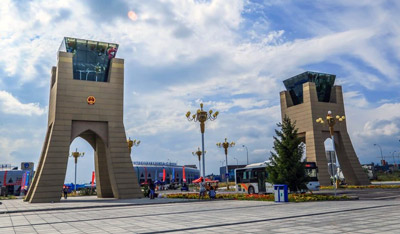 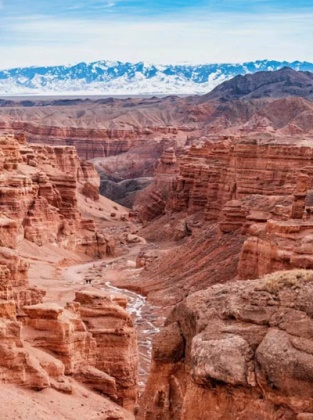 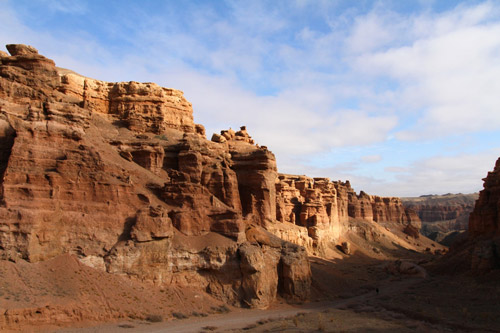 วันที่ห้า : Panfilov Park – วิหารเซนคอฟ - Republic Square - หมู่บ้านวัฒนธรรมคาซัค07.00 น.    	บริการอาหารเช้าที่โรงแรม (9) หลังอาหารนำท่านชม สวนสาธารณะแพนฟิลอฟ (Panfilov Park) ตั้งอยู่ใจกลางเมืองอัลมาตีฝั่งตะวันออก สร้างขึ้นเพื่อรำลึกถึงวีรบุรุษแห่งแพนฟิลอฟ ซึ่งเป็นทหาร 28 นายที่เสียชีวิตจากการรุกรานของทหารนาซีเยอรมันในช่วงสงครามโลกครั้งที่ 2 คำว่าแพนฟิลอฟนั้นมาจากชื่อของอิวาน แพนฟิลอฟ ซึ่งเป็นนายพลผู้บัญชาการกองทัพในตอนนั้น จากนั้นนำท่านชม วิหารเซนคอฟ (Zenkov Cathedral) วิหารคริสต์นิกายออร์โธดอกซ์ของรัสเซีย สร้างเสร็จเมื่อปี 1907 โดยใช้เวลาในการก่อสร้างทั้งสิ้น 3 ปี เป็นวิหารที่สร้างจากไม้โดยไม่ใช้ตะปูทั้งหลัง มีความสูง  และมีความทนทานต่อแผ่นดินไหวแม้ว่าตัวอาคารไม่มีการยึดด้วยตะปู 12.30 น.   	บริการอาหารกลางวันที่ภัตตาคาร (10) หลังอาหารนำท่านชม จัตุรัสรีพับลิค (Republic Square) จัตุรัสสำคัญที่ใช้ในการจัดกิจกรรมต่างๆ ของเมืองอัลมาตี้ เคยเป็นที่ตั้งของทำเนียบประธานาธิบดี ปัจจุบันเป็นที่ตั้งของสำนักงานเทศบาล จากนั้นนำท่านชม หมู่บ้านวัฒนธรรมคาซัค ของชนเผ่าซัคที่ครอบครองดินแดนแห่งนี้มาก่อนยุคของมองโกล นําท่านเพลิดเพลินไปกับกิจกรรมทางวัฒนธรรมโดยวิทยากรของหมู่บ้าน การแสดงวัฒนธรรม รวมทั้งชมวิถีชีวิตของชาวคาซัค ชมวิธีการสร้างกระโจม การขี่ม้า จากนั้นนำท่านเดินทางสู่ จุดชมวิวเขาค็อกโทเบ (Kok Tobe) เป็นจุดชมวิวที่มีความสูงเหนือระดับน้ำทะเล 1,100 เมตรที่สามารถมองเห็นเมืองอัลมาตีในมุมสูงแทบทุกจุด19.00 น.    	บริการอาหารเย็นที่ภัตตาคาร (11) หลังอาหารนำท่านเข้าที่พัก (พัก Kazzhol Hotel หรือระดับ 4 ดาว)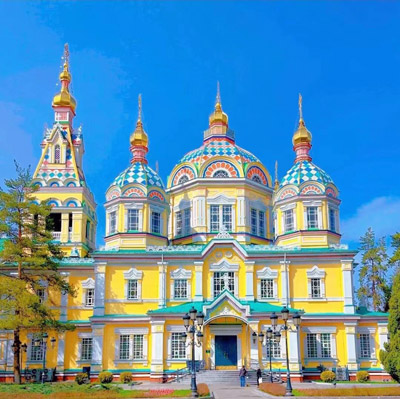 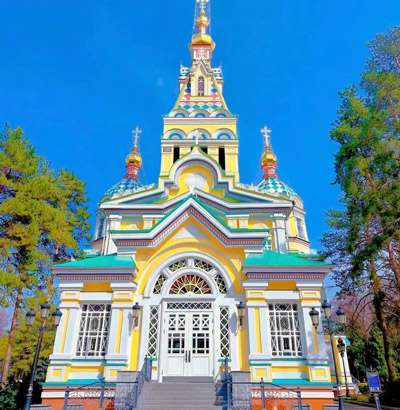 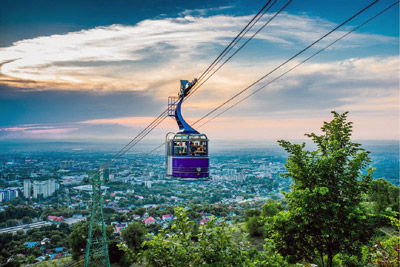 วันที่หก : ตลาดกรีนบาซาร์ – นั่งกระเช้า – Shymbulak Ski Resort – ชมวิวภูเขาหิมะ07.00 น.    	บริการอาหารเช้าที่โรงแรม (12) หลังอาหารนำท่านช้อปปิ้งที่ ตลาดกรีนบาซาร์ ให้ทุกท่านได้เพลิดเพลินกับการสำรวจสินค้าอุปโภคและบริโภค ไม่ว่าจะเป็นเครื่องแต่งกาย คาเวียร์ วอดก้า ถั่วชนิดต่างๆและสินค้าพื้นเมือง 12.00 น.	บริการอาหารกลางวันที่ภัตตาคาร (13) หลังอาหารนำท่าน นั่งกระเช้า สู่ ชิมบูลัก สกี รีสอร์ท (Shymbulak Ski Resort) อยู่ในเทือกเขา Zailiuskiy Alwatau เหนือระดับน้ำทะเล 2,260 ม. เป็นสกีรีสอร์ทที่ใหญ่และทันสมัยของอัลมาตี้ ล้อมรอบด้วยเทือกเขาสูงที่ปกคลุมด้วยหิมะขาวโพลนบนยอดตลอดปี มีป่าสนอายุหลายร้อยปี และทะเลสาบในหุบเขา ซึ่งท่านสามารถชมทิวทัศน์ที่สวยงามจากมุมสูง ให้ท่านได้พักผ่อน ถ่ายรูปชมวิว มีอาหารท้องถิ่น ยุโรป และอาหารญี่ปุ่น รวมทั้งร้านเครื่องดื่มมากมาย (สกีรีสอร์ทแห่งนี้เปิดให้เล่นสกีในช่วงหน้าหนาว เดือนธันวาคม-เมษายน) 19.00 น.    	บริการอาหารเย็นที่ภัตตาคาร (14) หลังอาหารนำท่านเข้าที่พัก (พัก Kazzhol Hotel หรือระดับ 4 ดาว)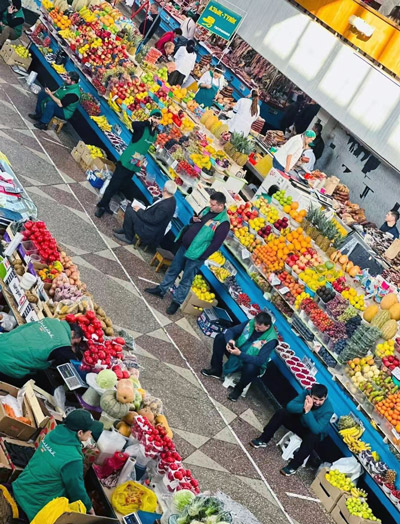 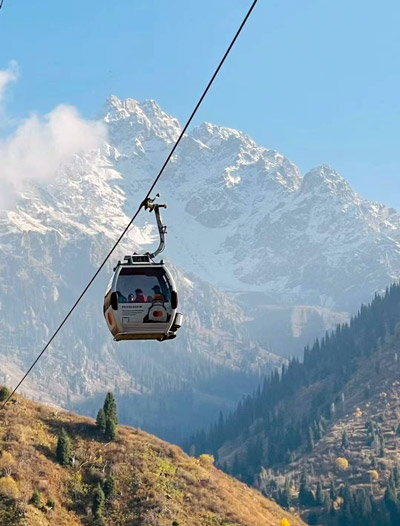 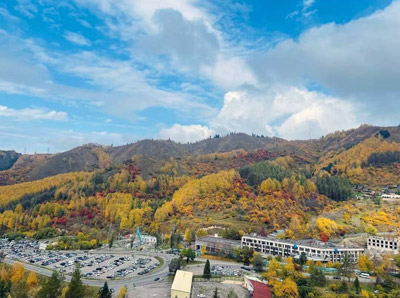 วันที่เจ็ด : พิพิธภัณอัลมาตี้ Museum of Kazakhstan – ช้อปปิ้ง – ด่าน dulata port 07.00 น.    	บริการอาหารเช้าที่โรงแรม (15) หลังอาหารนำท่านชม Museum of Kazakhstan ที่เรียนรู้บอกเล่าเรื่องราวเกี่ยวกับประวัติศาสตร์ ประเพณี วัฒนธรรม กลุ่มชาติพันธุ์ ของชาวคาซัค จากนั้นให้ท่านอิสระช้อปปิ้ง12.00 น.   	บริการอาหารกลางวันที่ภัตตาคาร (16) หลังอาหารนำท่านเดินทาง HIGHWAY เส้นใหม่ คาซัคสถาน-จีน สู่ The Dulata Port เมืองชายแดนคาซัคสถาน-จีน (ระยะทาง 290 กิโลเมตร ใช้เวลา 3.40 ชั่วโมง) นำท่านเข้าที่พัก All Seasons Spring Hotel ให้ท่านได้พักผ่อน อาบน้ำแร่19.00 น.    	บริการอาหารเย็นที่ภัตตาคาร (17) หลังอาหารพักผ่อน (พัก All Seasons Spring Hotel หรือระดับ 4 ดาว)วันที่แปด : ด่าน Dulata Port – อี้หนิง - หมู่บ้านคาจั่นฉี07.00 น.    	บริการอาหารเช้าที่โรงแรม (18) หลังอาหารนำท่านเดินทางสู่ ด่าน Dulata Port ชายแดนคาซัคสถาน-จีน (ระยะทาง 60 กม. ใช้เวลา 1 ชม.) ผ่านแดน ตม.คาซัค-จีน เปลี่ยนรถเป็นรถบัสของจีน (กรุณาปรับเป็นเวลาประเทศจีนเร็วกว่าคาซัคสถาน 3 ชั่วโมง) เที่ยง	บริการอาหารกลางวันที่ภัตตาคาร (19) หลังอาหารนำท่านชม หมู่บ้านคาจั่นฉี สถานที่ท่องเที่ยวระดับ 4A ของจีน เป็นหมู่บ้านที่มีลักษณะเฉพาะของชนกลุ่มน้อยพื้นเมือง ที่อาคารบ้านเรือนทาด้วยสีน้ำเงินในสไตล์ของชาติพันธุ์บ้านเรือนแบบอิหร่านที่เป็นเอกลักษณ์ เป็นสถานที่ตั้งถิ่นฐานของเพื่อนร่วมชาติ 13 ชาติที่อาศัยอยู่เป็นเวลานาน นั่งรถม้าชมเมือง ชมถนนและตรอกของ Kazanchi เยี่ยมชมบ้านไม้โบราณที่มีสไตล์อุยกูร์ ชม โชว์ร้องเพลง เต้นรำในหมู่บ้านของชาวอุยกูร์ที่ชื่นชอบในการร้องเพลงและเต้นรำ สัมผัสวัฒนธรรมพื้นบ้านซินเจียงในธรรมชาติที่เรียบง่ายรวมทั้งประเพณีพื้นบ้านและภูมิทัศน์ที่เป็นเอกลักษณ์ มีร้านของฝากของที่ระลึก (รวมค่านั่งรถม้า)19.00 น.    	บริการอาหารเย็นที่ภัตตาคาร (20) หลังอาหารพักผ่อน (พัก Heng Run Inter Hotel หรือระดับ 4 ดาว)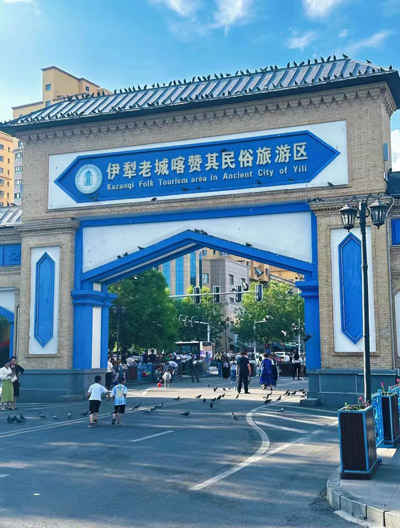 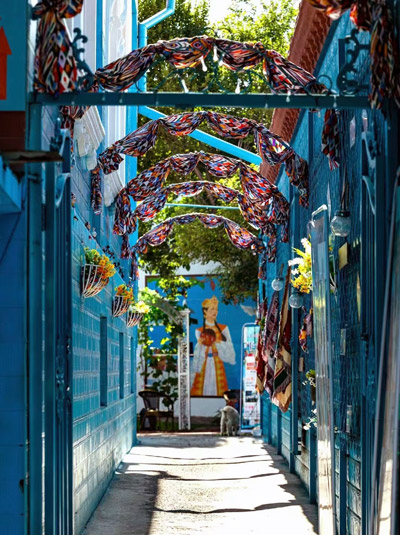 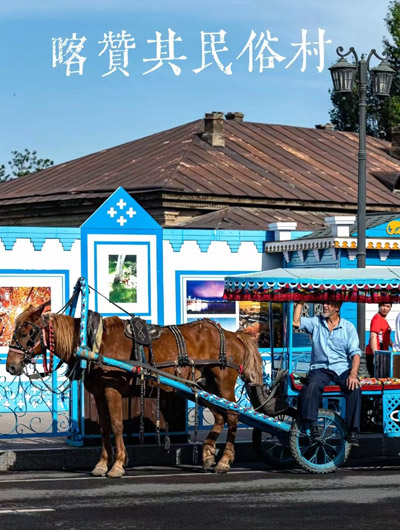 วันที่เก้า : อี้หนิง – อูรูมูฉี - นั่งรถไฟความเร็วสูง – ช้อปปิ้งตลาดต้าปาจา07.00 น.    	บริการอาหารเช้าที่โรงแรม (21) หลังอาหารนำท่านเดินทางสู่ สถานีรถไฟอี้หนิง ออกเดินทางสู่ เมืองอูรูมูฉี โดย รถไฟความเร็วสูง (09.50-15.08) ชมวิวของภูเขาหิมะเทียนซาน ทุ่งหญ้า ทะเลสาบสวยๆ12.00 น.	บริการอาหารกลางวันบนขบวนรถไฟ (22)15.08 น.	ถึง เมืองอูรูมูฉี นำท่านเดินทางไปช้อปปิ้งที่ ตลาดต้าปาจา เป็นตลาดพื้นเมืองที่เป็นสัญลักษณ์เมืองอูรูมูฉี จำหน่ายสินค้าพื้นเมือง เช่น อัลมอนด์, วอลนัท, กีวีอบแห้ง, ลูกเกด ฯลฯ แล้วยังมีสินค้าประเภทเครื่องดนตรีพื้นเมืองมากมายและชมบรรยากาศยามเย็นเมืองอูรูมูฉี 19.00 น.   	บริการอาหารเย็นที่ภัตตาคาร (23) หลังอาหารนำท่านเดินทางเข้าสู่ที่พัก (พัก Hampton by Hilton Airport Urumqi หรือระดับ 5 ดาว)วันที่สิบ : อูรูมูฉี - สนามบินสุวรรณภูมิ05.00 น. 	นำท่านออกเดินทางสู่ สนามบินอูรูมูฉี URC (เตรียมอาหารกล่อง ขนมปัง 24)06.55 น.   	ออกเดินทางสู่ เมืองเฉิงตู โดยสายการบิน Sichuan Airlines - 3U 6514 (06.55-10.20) บินตรงเฉิงตู (มีบริการอาหารร้อนบนเครื่อง)10.20 น.   	ถึง สนามบินเฉิงตู รอต่อเครื่อง อิสระอาหารกลางวันที่สนามบิน14.40 น. 	ออกเดินทางกลับสู่กรุงเทพฯ โดยสายการบิน Sichuan Airlines - 3U 3935 (มีบริการอาหารร้อนบนเครื่อง)16.40 น.	เดินทางถึง สนามบินสุวรรณภูมิ โดยสวัสดิภาพ• ค่าบริการนี้รวม1.ค่าตั๋วเครื่องบินตามระบุในโปรแกรม2.ค่าโรงแรมที่พัก 9 คืน (พักห้องละ 2 ท่าน ระดับ 4-5 ดาว)3.ค่าอาหารทุกมื้อพร้อมอาหารว่างและเครื่องดื่ม4.รถบัสปรับอากาศนำเที่ยว – ค่ากระเช้า5.ค่าประกันอุบัติเหตุ วงเงินค่ารักษา 500,000.- / เสียชีวิต 1,000,000.-บาท (ผู้เดินทางสำรองจ่ายไปก่อนตามเงื่อนไขกรมธรรม์)6.ค่าธรรมเนียมเข้าชมสถานที่ต่างๆ - ค่าน้ำหนักสัมภาระขึ้นเครื่องคนละ 23 กิโลกรัม7.หัวหน้าทัวร์ไทยนำเที่ยวตลอดการเดินทาง8.ไกด์จีนพูดภาษาไทยนำเที่ยว• ค่าบริการนี้ไม่รวม1.กระเป๋าเดินทางในกรณีที่น้ำหนักเกินกว่าที่สายการบินกำหนด 23 กิโลกรัมต่อท่าน2.ค่าทิปไกด์-พนักงานขับรถจีนและคาซัคสถาน – หัวหน้าทัวร์ไทย (รวมทั้งทริป 2,500.-บาท)• การสำรองที่นั่ง1.วางมัดจำท่านละ 25,000.-บาท พร้อมส่งหน้าพาส – เบอร์โทรติดต่อ2.ส่วนที่เหลือชำระก่อนการเดินทาง 25 วัน• การยกเลิกทัวร์1.ลูกค้ายกเลิกทัวร์ก่อนการเดินทาง 30 วัน บริษัทฯจะเก็บค่าใช้จ่ายตามความเป็นจริง เช่น ค่าตั๋วเครื่องบินหรืออื่นๆที่มี2.กรณีผู้ร่วมเดินทางต่ำกว่า 10 ท่าน บริษัทฯขอสงวนสิทธิ์ในการยกเลิกการเดินทาง โดยแจ้งให้ทราบล่วงหน้าไม่ต่ำกว่า 30 วันและคืนเงินทั้งหมด (ไม่หักค่าบริการใดๆ)• เงื่อนไขอื่นๆ• บริษัทฯ รับเฉพาะผู้มีประสงค์เดินทางเพื่อการท่องเที่ยวเท่านั้น• หากท่านถูกเจ้าหน้าที่ตรวจคนเข้าเมืองของประเทศไทยหรือประเทศปลายทาง ปฏิเสธการเข้าหรือออกเมืองด้วยเหตุผลใดๆ ก็ตาม บริษัทฯ ขอสงวนสิทธิ์ที่จะไม่คืนเงินค่าทัวร์บางส่วนหรือทั้งหมด• บริษัทฯ ขอสงวนสิทธิ์ในการรับผิดชอบต่อค่าใช้จ่าย ในกรณีที่เกิดเหตุสุดวิสัย เช่น การยกเลิกเที่ยวบิน การล่าช้าของสายการบิน ภัยธรรมชาติ การจลาจลและทรัพย์สินที่สูญหายระหว่างเดินทาง ที่เกิดขึ้นเหนืออำนาจความควบคุมของบริษัทฯ• ในระหว่างเดินทาง หากท่านไม่ใช้บริการใดๆ ถือว่าท่านสละสิทธิ์ ไม่สามารถเรียกร้องขอค่าบริการคืนได้• วันเดินทาง• วันเดินทาง• วันเดินทาง• วันเดินทางวันเดินทางผู้ใหญ่พักเดี่ยวเพิ่มหมายเหตุ10 – 19 ตุลาคม 256783,995.-18,500.-กรุ๊ป 15-20 ท่าน17 – 26 ตุลาคม 2567 83,995.-18,500.-กรุ๊ป 15-20 ท่าน24 ตุลาคม – 2 พฤศจิกายน 256782,995.-18,500.-กรุ๊ป 15-20 ท่าน• ทัวร์ไม่ลงร้าน กรุ๊ป 16 - 20 ท่าน – รถบัส 38 ที่นั่ง – ตั๋วเครื่องบินพร้อม เดินทางแน่นอนทุกกรุ๊ป• ทัวร์ไม่ลงร้าน กรุ๊ป 16 - 20 ท่าน – รถบัส 38 ที่นั่ง – ตั๋วเครื่องบินพร้อม เดินทางแน่นอนทุกกรุ๊ป• ทัวร์ไม่ลงร้าน กรุ๊ป 16 - 20 ท่าน – รถบัส 38 ที่นั่ง – ตั๋วเครื่องบินพร้อม เดินทางแน่นอนทุกกรุ๊ป• ทัวร์ไม่ลงร้าน กรุ๊ป 16 - 20 ท่าน – รถบัส 38 ที่นั่ง – ตั๋วเครื่องบินพร้อม เดินทางแน่นอนทุกกรุ๊ป• ลูกค้าเก่าลด 400.-บาท – สอบถามเพิ่มเติมทางไลน์ @oceansmiletour – โทร.0936468915 (โจ้)• ลูกค้าเก่าลด 400.-บาท – สอบถามเพิ่มเติมทางไลน์ @oceansmiletour – โทร.0936468915 (โจ้)• ลูกค้าเก่าลด 400.-บาท – สอบถามเพิ่มเติมทางไลน์ @oceansmiletour – โทร.0936468915 (โจ้)• ลูกค้าเก่าลด 400.-บาท – สอบถามเพิ่มเติมทางไลน์ @oceansmiletour – โทร.0936468915 (โจ้)Daysโปรแกรมทัวร์อาหารHotel1สนามบินสุวรรณภูมิ – เฉิงตู - 3U 3936 (18.05-22.10)-เฉิงตู 4 ดาว2เฉิงตู – อูรูมูฉี – ขุยถุน - 3U 6513 (11.25-15.00)B/-/Dขุยถุน 4 ดาว3ขุยถุน - ทะเลสาบไซลีมู – The Guozigou Bridge – เมืองฮอร์กอสB/L/Dฮอร์กอส 4 ดาว4ด่าน Khorgos – คาซัคสถาน ชารีนแคนยอน (Charyn Canyon) – อัลมาตี้B/L/Dอัลมาตี้ 4 ดาว5Panfilov Park – วิหารเซนคอฟ - Republic Square – หมู่บ้านวัฒนธรรม - Kok Tobe (รวมกระเช้า)B/L/Dอัลมาตี้ 4 ดาว6ตลาดกรีนบาซาร์ – นั่งกระเช้า – Shymbulak Ski Resort – ชมวิวภูเขาหิมะB/L/Dอัลมาตี้ 4 ดาว7พิพิธภัณอัลมาตี้ Museum of Kazakhstan – ช้อปปิ้ง – ด่าน dulata portB/L/Ddulata port 4 ดาว8ด่าน Dulata Port – อี้หนิง ประเทศจีน - หมู่บ้านคาจั่นฉีB/L/Dอี้หนิง 4 ดาว9อี้หนิง – นั่งรถไฟมาอูรูมูฉี – ตลาดต้าปาจาB/L/Dอูรูมูฉี10อูรูมูฉี – เฉิงตู 3U 6514 (06.55-10.20) ต่อเครื่องเฉิงตู-สนามบินสุวรรณภูมิ 3U 3935 (14.40-16.40)B/-/--